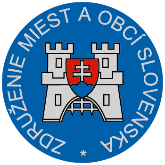 Materiál na rokovanie Hospodárskej a sociálnej rady SRdňa 19.8.2019		k bodu č. 22)Stanovisko ZMOSk návrhu zákona, ktorým sa mení a dopĺňa zákon č. 578/2004 Z. z. o poskytovateľoch zdravotnej starostlivosti, zdravotníckych pracovníkoch, stavovských organizáciách v zdravotníctve a o zmene a doplnení niektorých zákonov v znení neskorších predpisov a ktorým sa menia a dopĺňajú niektoré zákonyVšeobecne k materiálu:Návrh zákona, ktorým sa mení a dopĺňa zákon č. 578/2004 Z. z. o poskytovateľoch zdravotnej starostlivosti, zdravotníckych pracovníkoch, stavovských organizáciách v zdravotníctve a o zmene a doplnení niektorých zákonov v znení neskorších predpisov a ktorým sa menia a dopĺňajú niektoré zákony predkladá ako iniciatívny materiál Ministerstvo zdravotníctva Slovenskej republiky. Ide o návrh novej koncepcie ústavnej zdravotnej starostlivosti, ktorej cieľom je zabezpečenie kvalitnej a dostupnej ústavnej zdravotnej starostlivosti pre pacienta. Koncepcia vychádza z prístupu Hodnota za peniaze. Cieľom je dosiahnuť také zmeny aby prostriedky verejného zdravotného poistenia prinášali pacientovi  kvalitnejšie zdravotnícke služba ako aj dostupnejšiu ústavnú zdravotnú starostlivosť. Zmyslom navrhovanej úpravy je, aby sa špecializovaná zdravotná starostlivosť a niektoré typy, najmä invazívnych/operačných zdravotných výkonov koncentrovali do nemocníc, kde na jej poskytnutie majú potrebné zručnosti a skúsenosti, čím sa zabezpečí lepšia kvalita poskytovanej zdravotnej starostlivosti. Cieľom navrhovanej právnej úpravy je zvýšiť bezpečnosť pacienta a vytvoriť predpoklady na zvýšenie kvality poskytovanej ústavnej zdravotnej starostlivosti. Vytvoria sa viaceré úrovne nemocníc (lokálna, regionálna, národná, špecializované a kompetenčné centrá) s jasne zadefinovanými rozsahmi poskytovanej zdravotnej starostlivosti a minimálnymi počtami zdravotných výkonov ako kvalitatívnym indikátorom poskytovanej starostlivosti. Návrh upravuje aj zabezpečenie presunu pevnej siete poskytovateľov do verejnej minimálnej siete poskytovateľov. V súčasnosti platí stav, kedy si podmienky, resp. váhy pre materiálno-technické vybavenie a indikátory kvality určovala zdravotná poisťovňa. Navrhovanou úpravou sa stav zmení. Indikátory kvality budú ustanovené všeobecne záväzným právnym predpisom vydaným Ministerstvom zdravotníctva Slovenskej republiky.Pritom sa zvedie povinnosť pre zdravotné poisťovne zverejňovať a vyhodnocovať informácie o stave plnenia indikátorov kvality a minimálneho počtu zdravotných výkonov v skupinách zdravotných výkonov, ktoré sú ustanovené osobitným predpisom, jednotlivými poskytovateľmi zdravotnej starostlivosti. Tieto informácie budú dôležité tak pre občana ako aj pre samotných poskytovateľov  zdravotnej starostlivosti. Jasné budú kritériá pre uzatváranie zmlúv. Ak poskytovateľ neposkytne, resp. nesplní minimálny počet stanovených zdravotných výkonov, nemusí zdravotná poisťovňa pre zdravotné výkony, pre ktoré nie je poskytovateľom dodržaný limit, s ním na tieto zdravotné výkony uzatvoriť zmluvu.  Zavádza sa sankčný mechanizmus, ktorý bude garantovať bezpečnú zdravotnú starostlivosť pre pacienta. Zámerom navrhovanej právnej úpravy je zlepšenie kvality a podmienok poskytovania zdravotnej starostlivosti pre pacientov, a to pri zachovaní potrebnej dostupnosti zdravotnej starostlivosti. Navrhovaná úprava posilňuje aj právne postavenie osôb pri dohľade, ktoré oň požiadali a zároveň týmto osobám priznáva právo na získanie informácií z dohľadu. Predložený návrh tiež umožňuje výkon dočasnej odbornej stáže občanom z tretích štátov v prípade splnenia zákonom ustanovených podmienok. Úprava zasahuje aj do zákona o sociálnom poistení, s cieľom rozšíriť dávku nemocenského poistenia za ošetrovanie blízkej osoby. Ošetrovné dostane blízka osoba, ktorá sa oňho stará. Príspevok bude v rozsahu 55 percent z platu a na dobu najviac tri mesiace. Pripomienky k návrhu :ZMOS k predloženému návrhu zákona neuplatňuje pripomienky. Záver :ZMOS navrhuje, aby Hospodárska a sociálna rada SR odporučila predložený návrh zákona na ďalšie legislatívne konanie.                                                                                                            Branislav Tréger                                                                                                               predseda ZMOS